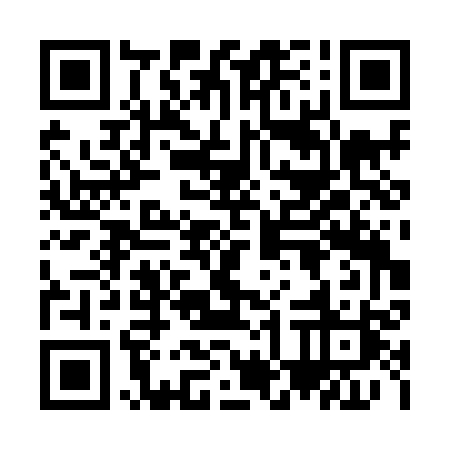 Ramadan times for Apollo Majer, SlovakiaMon 11 Mar 2024 - Wed 10 Apr 2024High Latitude Method: Angle Based RulePrayer Calculation Method: Muslim World LeagueAsar Calculation Method: HanafiPrayer times provided by https://www.salahtimes.comDateDayFajrSuhurSunriseDhuhrAsrIftarMaghribIsha11Mon4:254:256:0911:583:565:485:487:2612Tue4:234:236:0711:583:575:495:497:2713Wed4:214:216:0511:573:595:515:517:2914Thu4:184:186:0311:574:005:525:527:3015Fri4:164:166:0011:574:015:545:547:3216Sat4:144:145:5811:564:025:555:557:3417Sun4:124:125:5611:564:035:575:577:3518Mon4:104:105:5411:564:045:585:587:3719Tue4:074:075:5211:564:066:006:007:3920Wed4:054:055:5011:554:076:016:017:4021Thu4:034:035:4811:554:086:036:037:4222Fri4:004:005:4611:554:096:046:047:4423Sat3:583:585:4411:544:106:066:067:4524Sun3:563:565:4211:544:116:076:077:4725Mon3:533:535:4011:544:126:086:087:4926Tue3:513:515:3811:534:146:106:107:5027Wed3:493:495:3611:534:156:116:117:5228Thu3:463:465:3411:534:166:136:137:5429Fri3:443:445:3211:534:176:146:147:5630Sat3:413:415:3011:524:186:166:167:5731Sun4:394:396:2812:525:197:177:178:591Mon4:374:376:2612:525:207:197:199:012Tue4:344:346:2412:515:217:207:209:033Wed4:324:326:2112:515:227:227:229:054Thu4:294:296:1912:515:237:237:239:075Fri4:274:276:1712:515:247:247:249:086Sat4:244:246:1512:505:257:267:269:107Sun4:224:226:1312:505:267:277:279:128Mon4:194:196:1112:505:277:297:299:149Tue4:174:176:0912:495:287:307:309:1610Wed4:144:146:0712:495:297:327:329:18